Ferrure pour portes en bois ou verre à roulement en haut jusqu’à 70 kg avec guidage ponctuel. Montage au plafond.Produit phares	Esthétique	Système guidé par point pour les grandes ouvertures sans rail de guidage continuFlexibilité	Grande flexibilité dans l’aménagement intérieur grâce aux possibilités de combiner les portes coulissantes en bois et en verreConsignes techniques	Max. Poids de la porte	70 kgBois: 30–40 mm Lunettes possible :Épaisseur de la porteESG : Verre de sécurité feuilleté 8/10 mm VSG : sécurité trempé 8.7–10.7 mmMax. Hauteur de la porte	2600 mm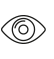 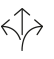 Max. Largeur de porte	3000 mmHauteur max. d`ouverture	2950 mmRéglage en hauteur	+/- 3Amortissement	NonMateriau de la porte	Bois;Verre;Bois Verre MixCouleur de finition des profilés visibles	Aluminium brut;Aluminium anodisé /aluminium d’aspect inoxVersion du système	Montage au plafond	OuiMontage au plafond encastré	OuiÀ roulement en haut	OuiSuggestion d`utilisation  Utilisation légère / Accès privé	OuiUtilisation moyenne / Accès semi-public	OuiGarantie	Hawa garantit le bon fonctionnement des produits livrés par ses soins et la durabilité de tous les composants, à l’exception des pièces d’usure, pour une période de 2 ans à compter du transfert du risque.Version du produit	Hawa Ordena 70 P composée d’un rail de roulement, chariot avec galets à roulement à billes, profil porteur pour bois ou fixation par points pour verre, butée de rail avec ressort de blocage, guidage au solEn option :(	) Rail de roulement double(	) Rail de guidage double(	) Caches(	) Profil de jointure murale(	) Protection du chant de verreInterfaces	Panneau de porte boisEncoche pour boîtier (H × l) 25 × 20 mmFixation du boîtier par visEncoche percé en bas pour rainure de guidage (H × l) 20 × 10 mmPanneau de porte verreUsinage du verre pour supports de verre en haut et en bas